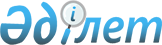 "Приозерск қалалық мәслихатының регламентін бекіту туралы" Приозерск қалалық мәслихатының 2014 жылғы 25 ақпандағы № 30/203 шешімінің күші жойылды деп тану туралыҚарағанды облысы Приозерск қалалық мәслихатының 2017 жылғы 10 қазандағы ХV сессиясының № 15/141 шешімі. Қарағанды облысының Әділет департаментінде 2017 жылғы 25 қазанда № 4418 болып тіркелді
      Қазақстан Республикасының 2001 жылғы 23 қаңтардағы "Қазақстан Республикасындағы жергілікті мемлекеттік басқару және өзін - өзі басқару туралы" Заңына, Қазақстан Республикасының 2016 жылғы 6 сәуірдегі "Құқықтық актілер туралы" Заңына  сәйкес қалалық мәслихаты ШЕШІМ ЕТТІ:
       1. Күші жойылды деп танылсын: 
       Приозерск қалалық мәслихатының 2014 жылғы 25 ақпандағы XXХ сессиясының № 30/203 "Приозерск қалалық мәслихатының регламентін бекіту туралы" шешімі (Нормативтік құқықтық актілерді мемлекеттік тіркеу тізілімінде № 2559 болып тіркелген, "Приозерский вестник" газетінің 2014 жылғы 21 наурыздағы № 12/345 және 2014 жылғы 7 сәуірде "Әділет" ақпараттық-құқықтық жүйесінде жарияланған); 
      Приозерск қалалық мәслихатының 2014 жылғы 23 желтоқсандағы XXХIX сессиясының № 39/281 "Приозерск қалалық мәслихатының кейбір нормативтік құқықтық актілеріне өзгерістер енгізу туралы" шешімімен (Нормативтік құқықтық актілерді мемлекеттік тіркеу тізілімінде № 2928 болып тіркелген, "Приозерский вестник" газетінің 2015 жылғы 6 ақпандағы № 05/390 және 2015 жылғы 5 ақпанда "Әділет" ақпараттық-құқықтық жүйесінде жарияланған) енгізілген Приозерск қалалық мәслихатының кейбір нормативтік құқықтық актілеріне енгізілетін өзгерістердің 1-тармағы.
      2. Осы шешім алғашқы ресми жарияланған күннен кейін күнтізбелік он күн өткен соң қолданысқа енгізіледі.
					© 2012. Қазақстан Республикасы Әділет министрлігінің «Қазақстан Республикасының Заңнама және құқықтық ақпарат институты» ШЖҚ РМК
				
      Сессия төрағасы

С. Бейскеев

      Қалалық мәслихат хатшысы

Б. Сәрсембеков
